Idzie lato! 08.06.1.Witam Wszystkich w tygodniu o tematyce letniej. Przypomnijmy sobie, jaki mamy miesiąc:"Czerwiec"
 Czerwiec sady owocami
 okrasił najwcześniej,
 czerwienieją w środku czerwca
 słodziutkie czereśnie.
 Jeszcze swoich drzwi za nami
 nie zamknęła szkoła
 a już las się nieciepliwi,
 do siebie nas woła.
 Czekaj lesie, wytrzymaj jeszcze
 czerwiec w mig przeleci
 i po twoim mchu zielonym
 będą biegać dzieci!
 Jeszcze tydzień, jeszcze drugi -
 skończy się nauka
 i w zielonych wrotach lata
 kukułka zakuka.Czerwiec zapowiada wakacje ciepłe dni i podróże; czerwiec to łąki pełne kwiatów.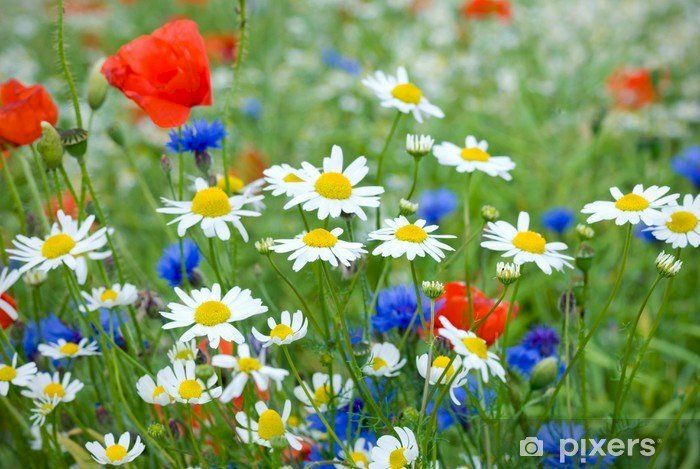 A co zrobić, gdy pogoda nam nie sprzyja i musimy zostać w domu? Proponuję, na początek, wyczarować słońce:Potrzebne będą:Okrągły papierowy talerzykŻółta farbkaŻółta pianka kreatywna lub papier kolorowyNożyczkiKlejCzarny mazak lub kredkaMalujecie talerzyk na żółto. Z pianki wycinacie promienie – odbite Wasze ręce, doklejacie je do talerzyka (można wzmocnić taśmą klejącą). Dorysowujecie buźkę i gotowe!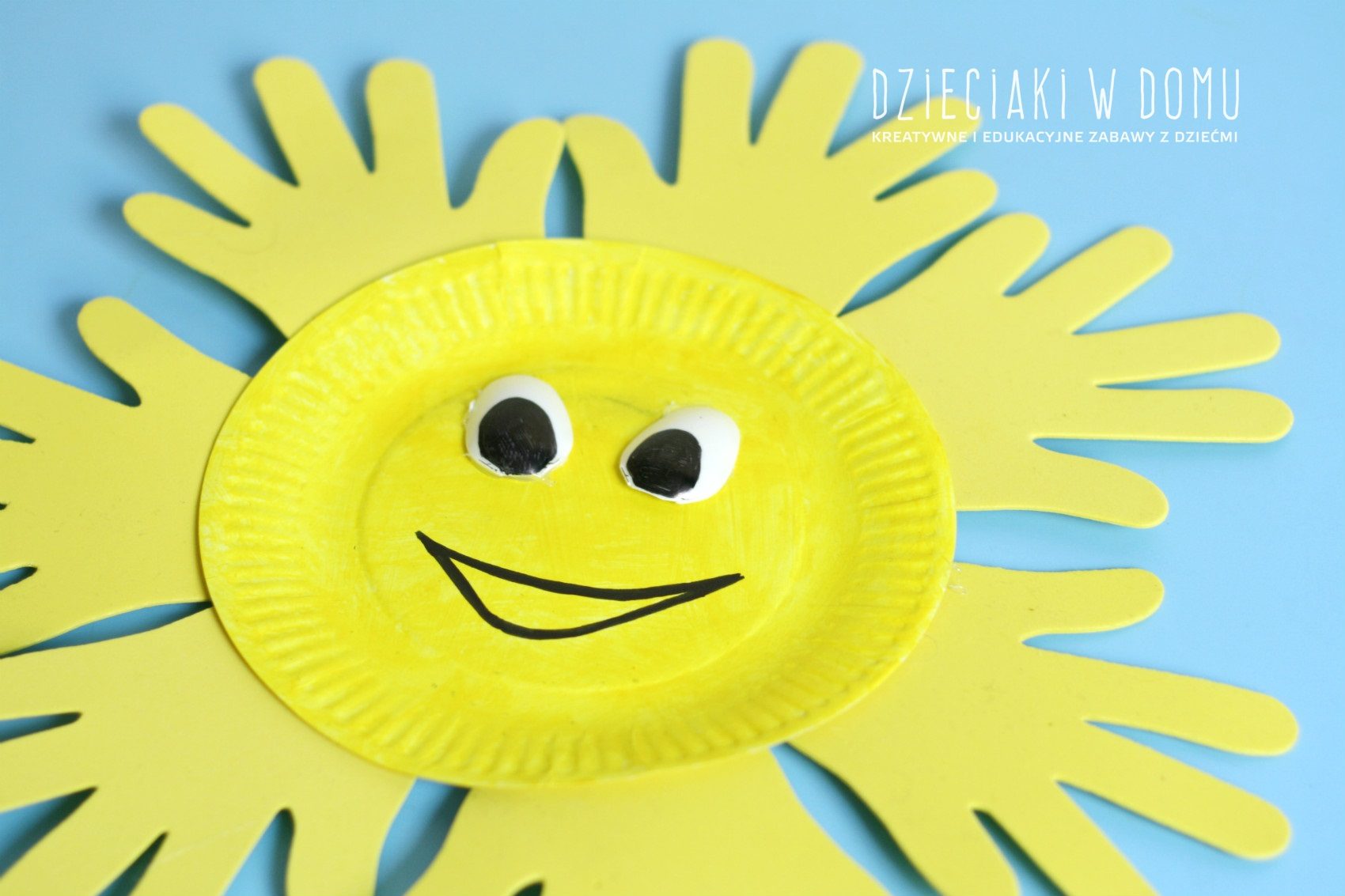 Proponuję jeszcze kilka innych zabaw w pochmurne dni (karty możecie wydrukować):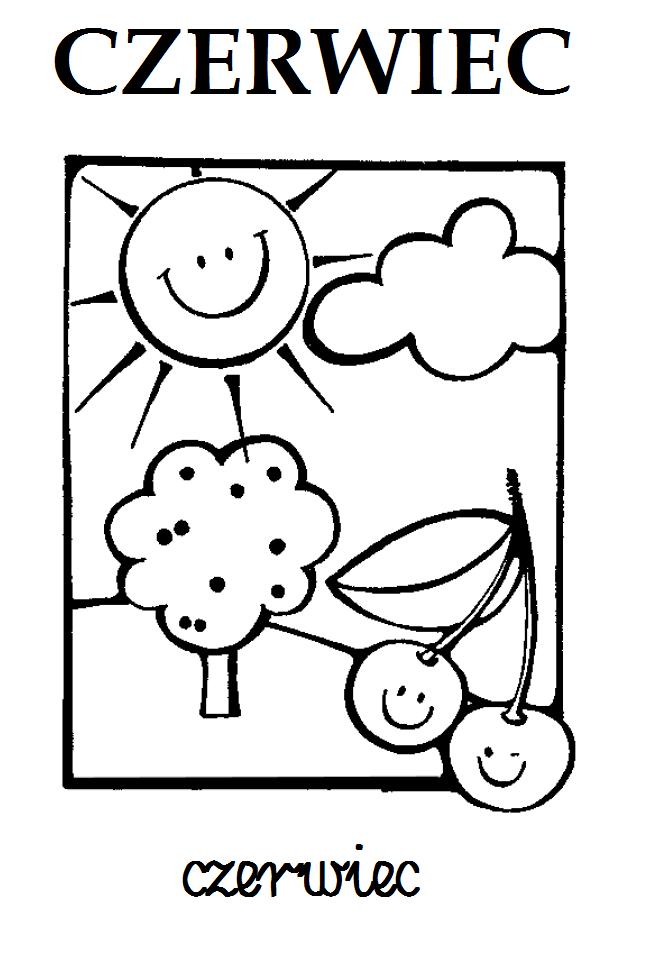 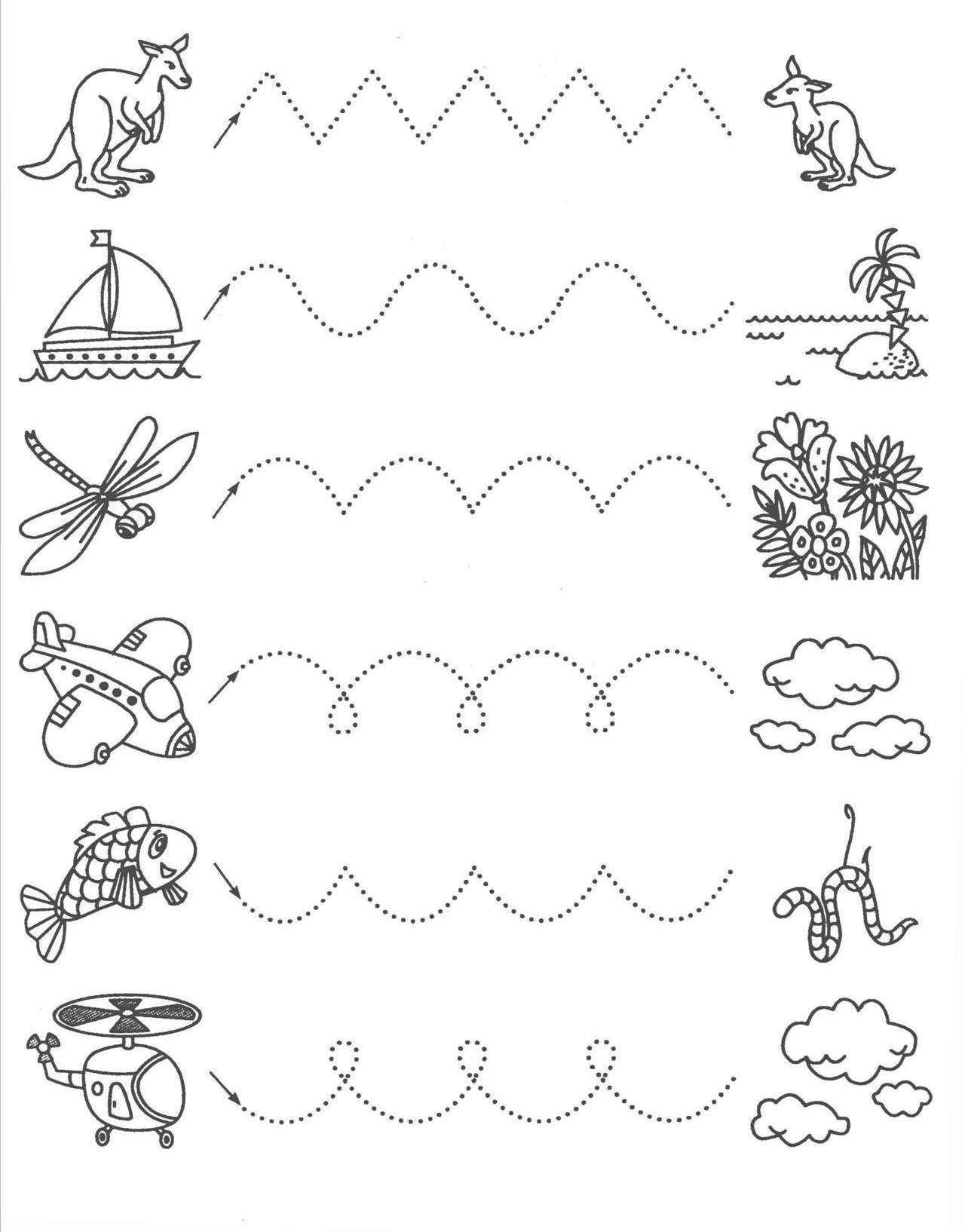 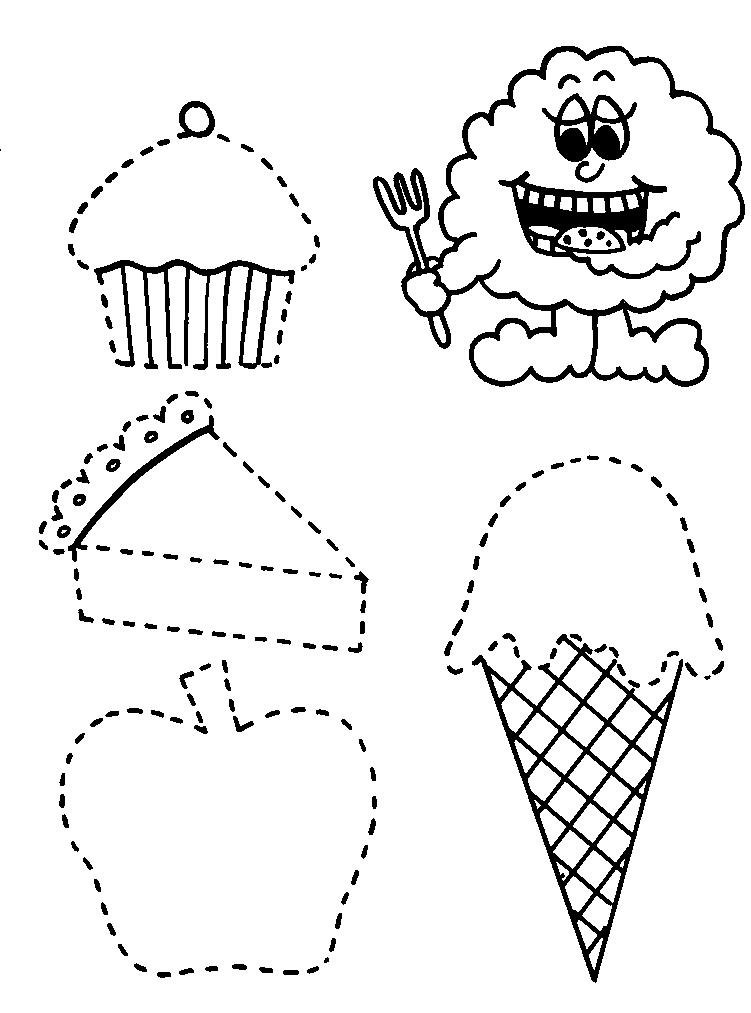 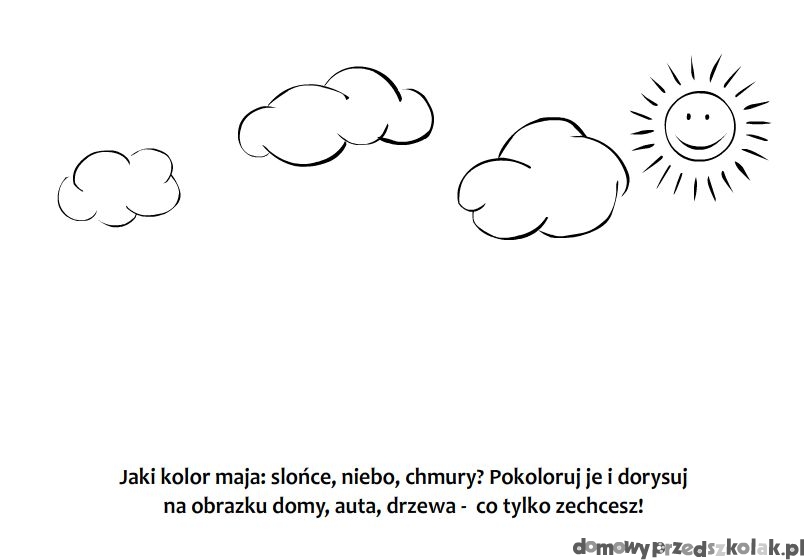 Do zobaczenia za tydzień. Monika Kozek2. Lato zawsze jest zbyt krótkie, na szczęście dzieci zdążą się wybiegać, znaleźć setki skarbów i przyjrzeć się kolorowej przyrodzie. Zapraszam do działu letnich i wakacyjnych wierszy oraz piosenek dla dzieci!Witamy Cię lato, witamy,
Niedługo, niestety Cię pożegnamy.
Nim miniesz, pobiegamy po kwiecistej łące,
Przyjrzymy się czerwonej biedronce.
Nazbieramy tysiące barwnych kwiatów,
Upleciemy dużo wianków z
chabrów i maków.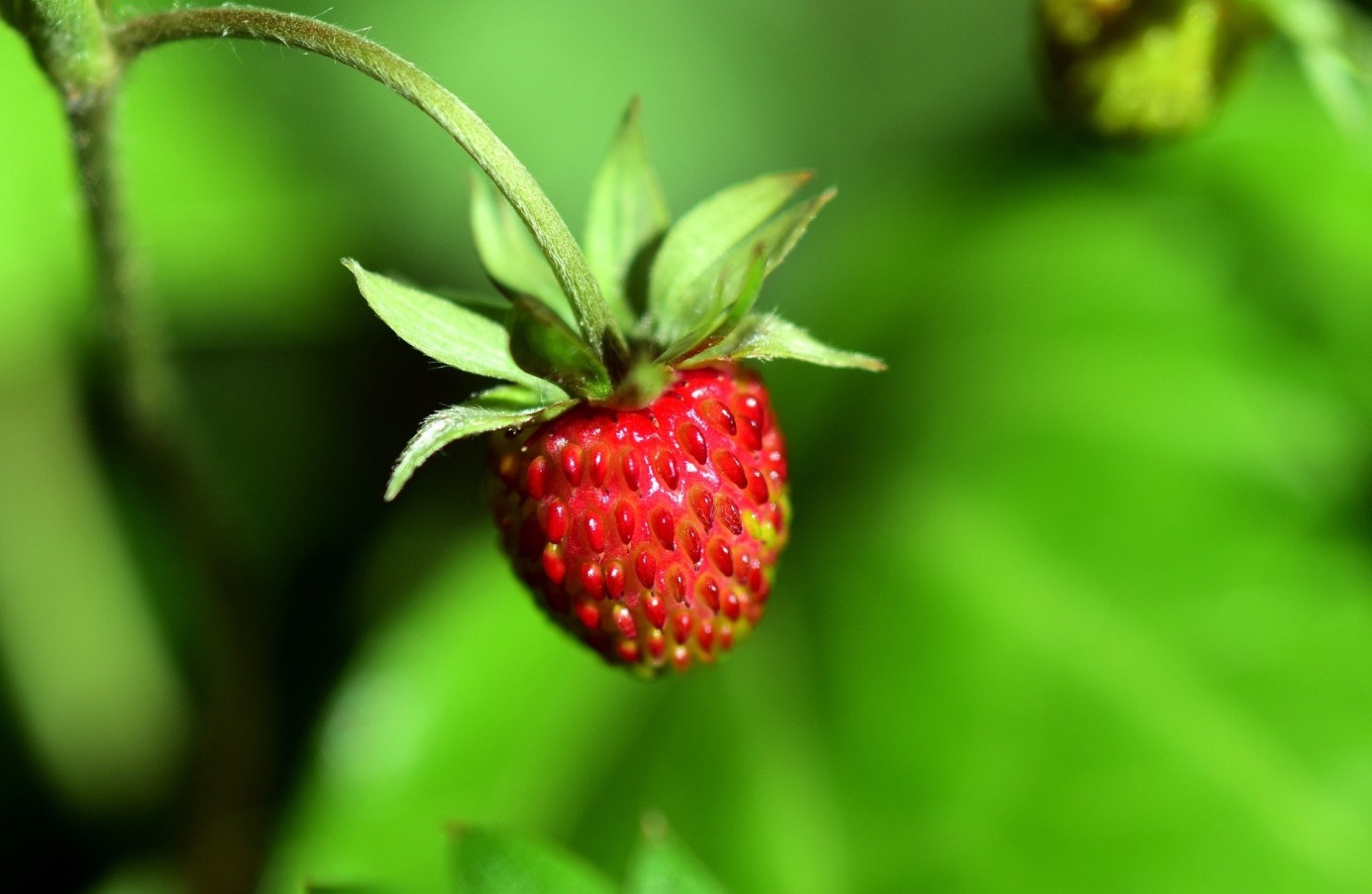 Tato, czy już lato?Po czym poznać, że nadeszło lato? Po słodkości owoców, po wyglądzie pól i łąk, po śpiewie ptaków, a może po zapachu skoszonej trawy? Przeczytajcie piękny wiersz dla dzieci o pierwszych oznakach lata:Powiedz, proszę! Powiedz tato
po czym można poznać lato?
Skąd na przykład wiadomo, że już się zaczyna?
Po prostu:
Po słodkich malinach;
Po bitej śmietanie z truskawkami;
Po kompocie z wiśniami;
Po życie, które na polach dojrzewa;
Po letnich ulewach;
Po słowiku, co wieczorami śpiewa;
Po boćkach uczących się latać;
Po ogródach tonących w kwiatach;
Po świerszczach koncertujących na łące;
Po wygrzewającej się na mleczu biedronce;
Po zapachu skoszonej trawy i róż;
I… już!Letni spacer to sama przyjemność. Wszystko wokół się zieleni, a trawa aż prosi się o bieganie po niej boso. Przeczytajcie piękny letni wierszyk, który umili dzieciom oczekiwanie na wakacyjną beztroskę. Daj mi rękę, mamusiu,
pójdziemy na rosę!
Trawa będzie zielona,
my będziemy bose.
Drzewa będą zielone,
góry będą zielone,
chmury będą zielone,
wielkie i puchate!
Domy będą zielone,
dymy będą zielone…
Wiesz, dlaczego zielone?
Bo to będzie lato!Wszystkie dzieci kochają lato. Pełna beztroskiej zabawy, żywych kolorów, pięknych zapachów i ciekawych przygód pora roku zachęca do wypraw  w nieznane. Przeczytajcie wakacyjny wierszyk dla dzieci:Lato w słońcu skąpane,
tak bardzo przez nas kochane.
W lecie wakacje, wędrówki piesze.
Każdą przygodą się cieszę.
To pora roku o złotym kolorze,
bo słońce oświetla nas
nad naszym polskim morzem.W lecie na drzewach zielone liście
i w ogrodzie kwiaty kwitną ,
które na wiosnę zasadziliście.
Każdy kocha lato,
bo to ciepła pora.
Piękna, kolorowa i wakacyjna.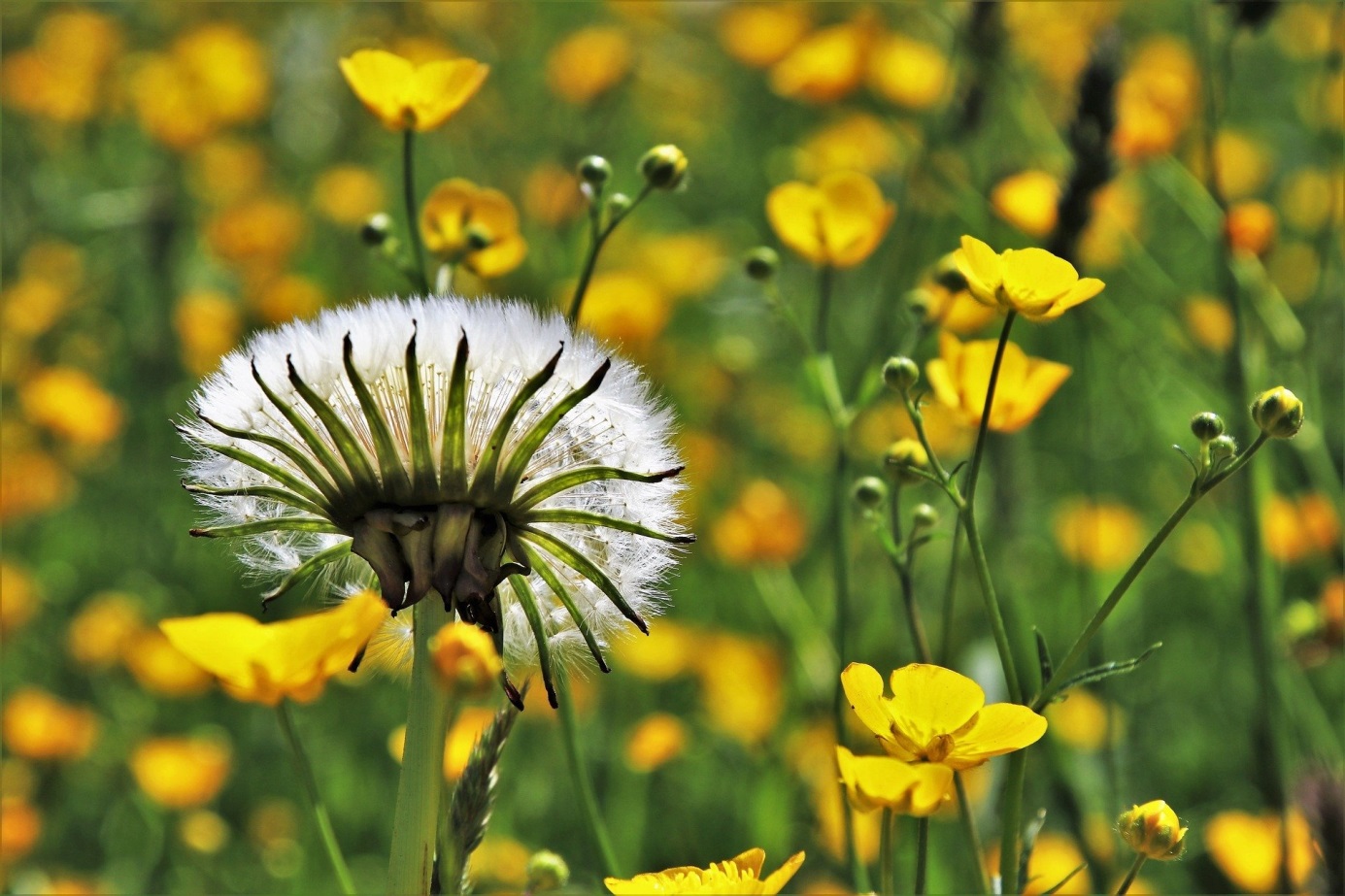 A teraz kilka propozycji piosenek na lato. Kliknijcie na poniższe linki i zaśpiewajcie wspólnie.https://www.youtube.com/watch?v=JY2LxTIkWyQhttps://www.youtube.com/watch?v=QHR9URbvf_E&list=PL7OVl7WqJXQKtWuSVoJg4Hhke1dsdjOEe&index=5&t=0shttps://www.youtube.com/watch?v=aRkzeeEwq3E&list=PL7OVl7WqJXQKtWuSVoJg4Hhke1dsdjOEe&index=8&t=0sPoproście rodziców o wydrukowanie symboli lata i pokolorujcie albo wyklejcie kolorowymi wydzierankami lub plasteliną. Miłej zabawy!!!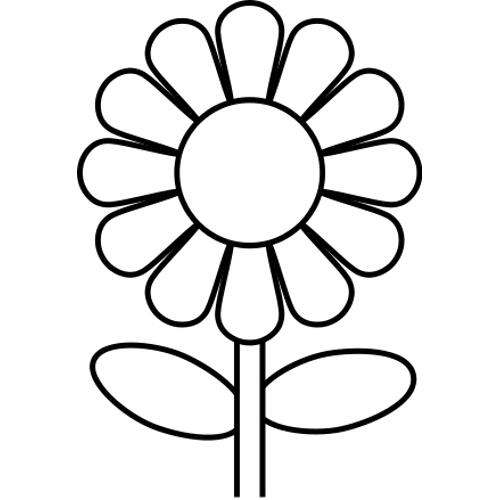 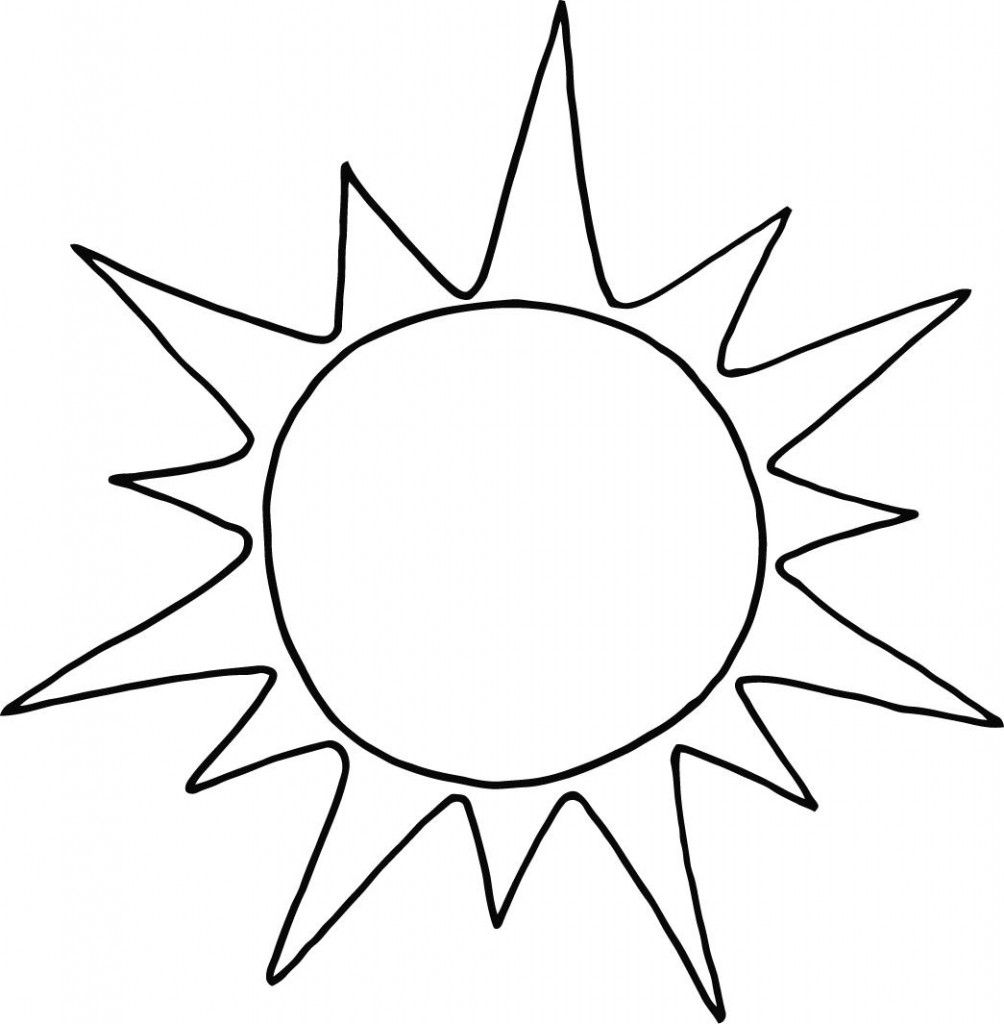 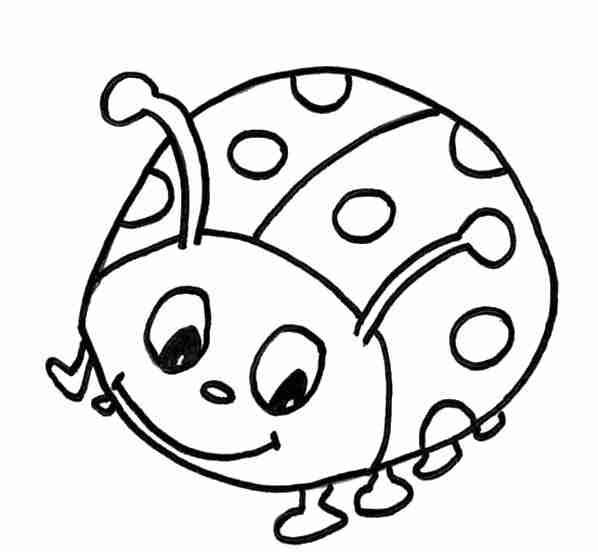 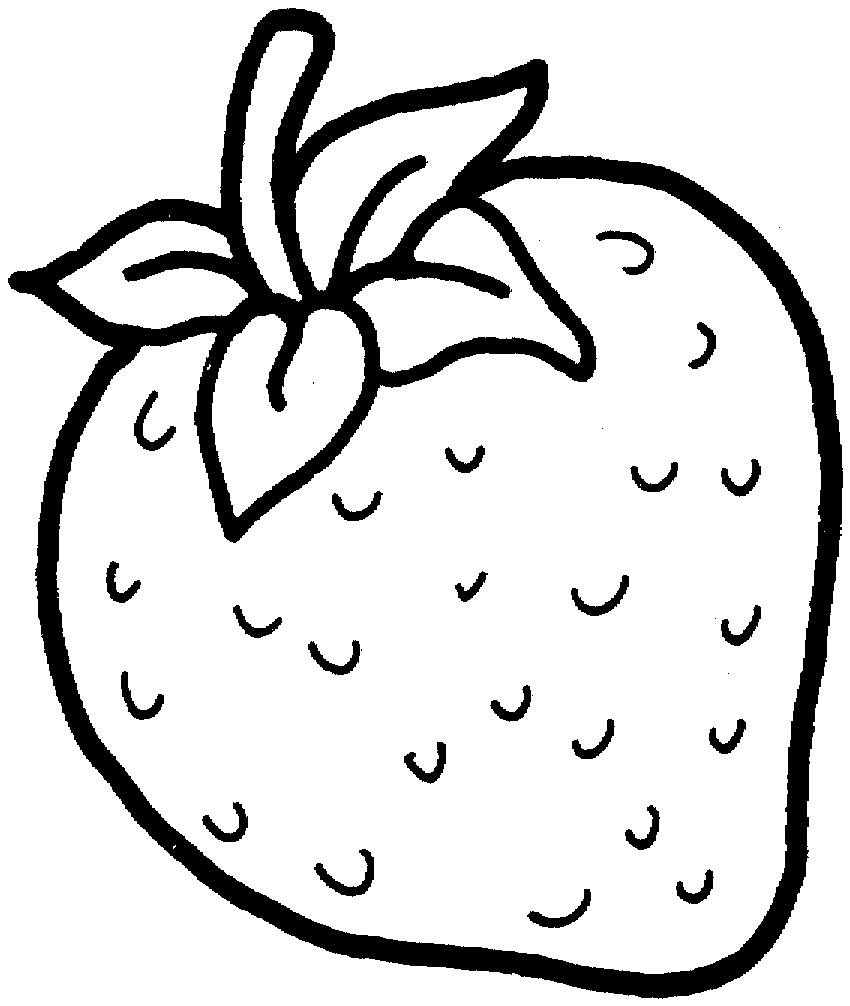 Pozdrawiam Was i Waszych rodziców! Janina Kopera3.  Ja zapraszam do wykonania koktajlu truskawkowo-szpinakowego. Do dzieła!SkładnikiSkładniki:
- 300 g truskawek (mogą być zmrożone, wtedy wyjdzie nam smoothie ;)
- 3 garście liści szpinaku z łodyżkami 
- łyżka miodu
-300 ml jogurtu naturalnego lub ulubionej maślankiSposób przygotowania przepisu:Koktajl szpinakowo-truskawkowy1. Świeże truskawki myjemy i kroimy w ćwiartki, szpinak dokładnie płuczemy. Do kielicha mikserowego wrzucamy garść szpinaku, trochę truskawek i dolewamy 1/2 jogurtu, dokładnie mielimy.2. Kiedy mikser przemiele wszystko dodajemy po kolei kolejną garść szpinaku i 100 ml jogurtu, mielemy i na sam koniec wrzucamy resztę szpinaku, jogurtu i truskawek i łyżkę miodu. Na koniec (jeśli truskawki nie były mrożone) dodajemy 2-3 kostki lodu.Smacznego! Nie zapomnijcie podzielić się z rodziną! Wspólny posiłek smakuje najlepiej.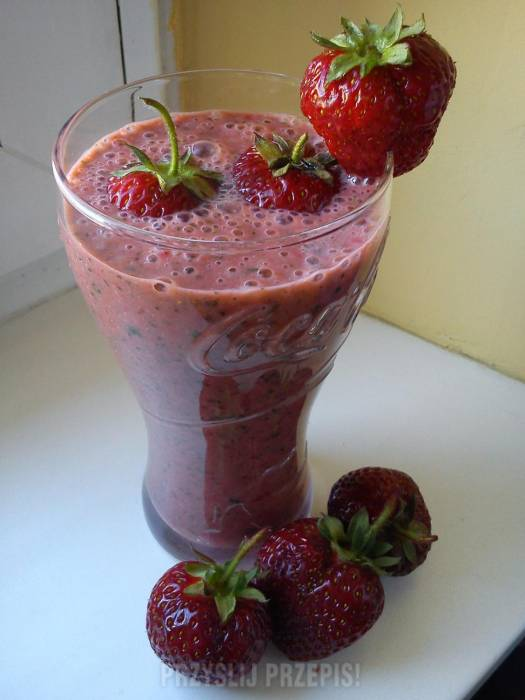 A tu przedstawiam krótki film edukacyjny zawierający ciekawostki o truskawkach. Poproście rodzica o przeczytanie tekstu.https://www.youtube.com/watch?v=bmXxrjd4xesCzas wykonywania koktajlu możecie umilić sobie słuchaniem piosenki :https://www.youtube.com/watch?v=5IQBQBvgjrgDla chętnych wzór truskawki do pokolorowania dowolnym sposobem.Przygotowała Anna Barszcz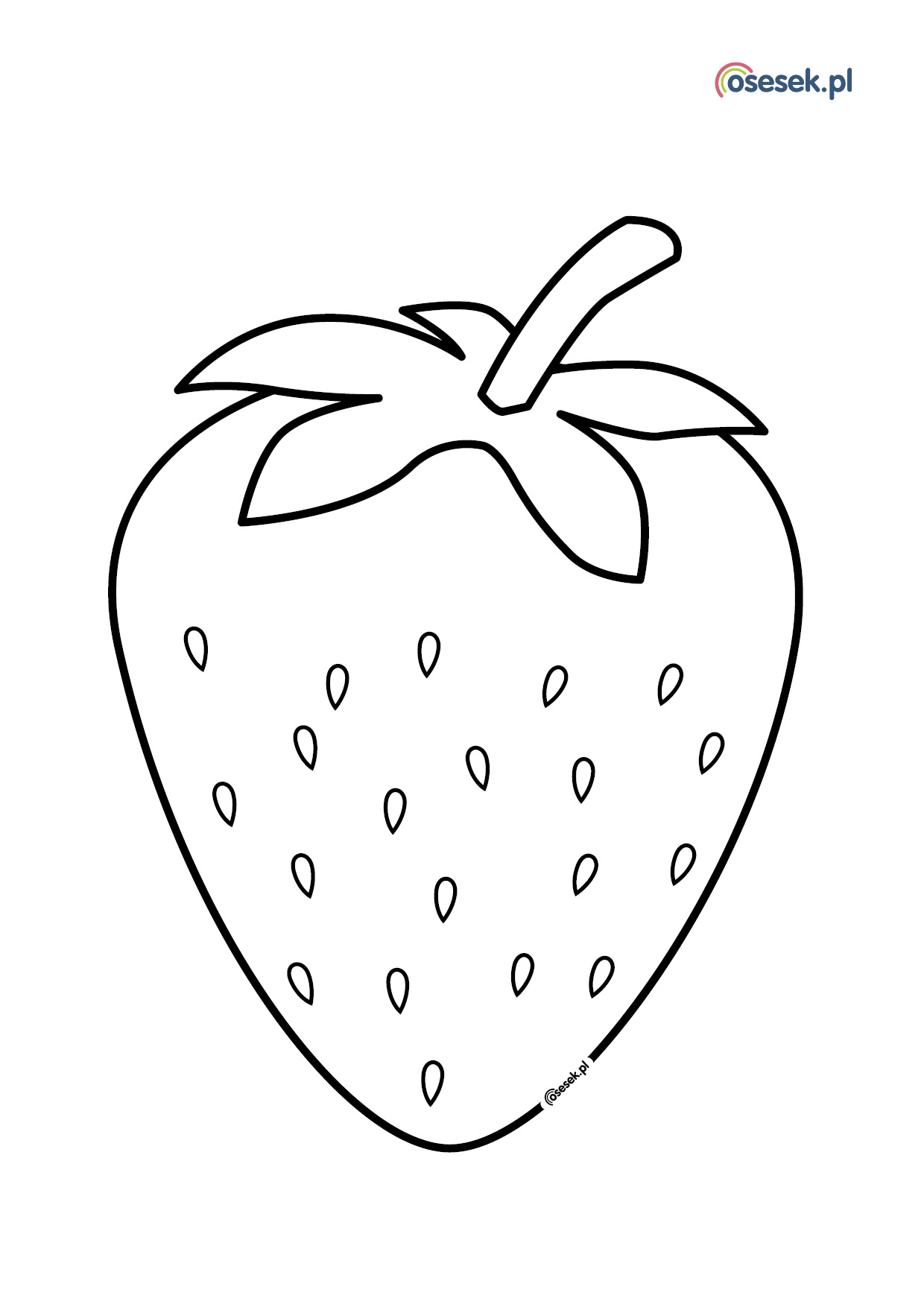 Druga moja propozycja: Zapraszam do świetnej zabawy i wykonania niezwykłego motyla!Będziecie potrzebowali :kleju8 rurek z makaronubrązowego sznurkafarb plakatowychczarnego markerabiałej tekturynożyczekPostępujcie według instrukcji :- Z białej tektury wycinamy kwadrat i cztery 1 centymetrowe w szerokości paski, o długości jednego boku wyciętego kwadratu.- Stopę smarujemy w dwóch kolorach, farbą plakatową i odbijamy ją na kwadracie.- Między stopami rysujemy korpus motylka.-  Paski 1 centymetrowe przyklejamy, jako ramkę do kwadratu.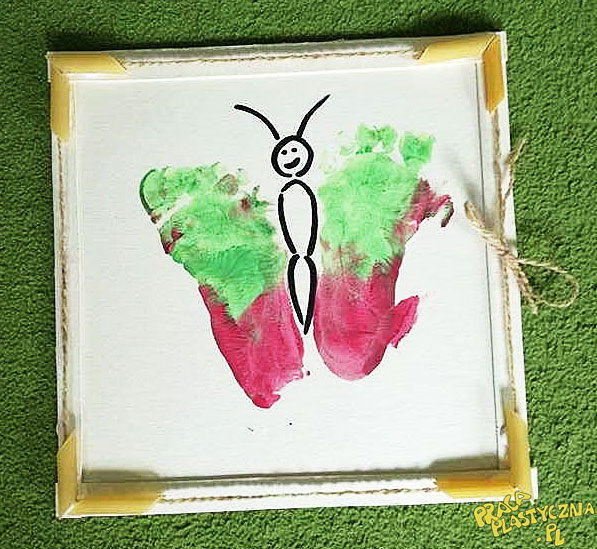 - Przez makaron przeciągamy brązowy sznurek i przyklejamy makaron w rogach kwadratu.-  Z końców sznurka robimy kokardkę.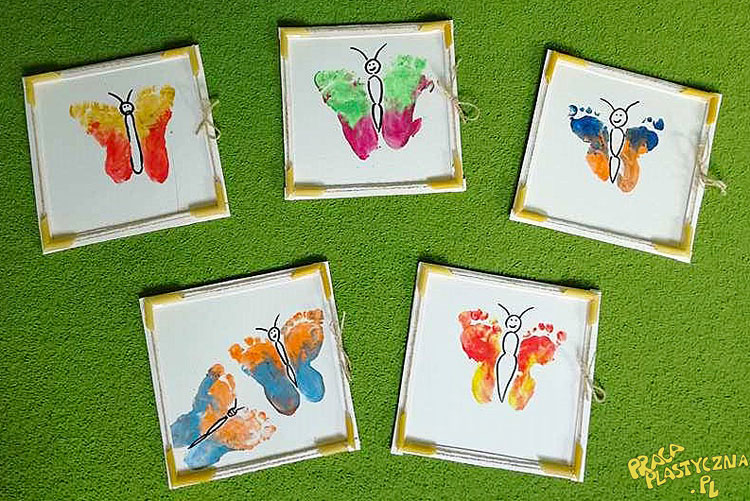 Podczas wykonywania własnego motyla, posłuchajcie piosenki :https://www.youtube.com/watch?v=Cdi_b4-htWoPrzygotowała Anna Barszcz4. Lubimy latoWitajcie! Lato zbliża się do nas dużymi krokami. Dlaczego tak bardzo lubimy tę porę roku?Odpowiedź znajdziecie po wysłuchaniu piosenek.Piosenki dla dzieci - Po łące biega latoPrzyszło lato - Piotr Fronczewski, Joanna Trzepiecińska 🌞PiosFasolki - Lato na Dywanie ( Piosenki dla Dzieci )A teraz ………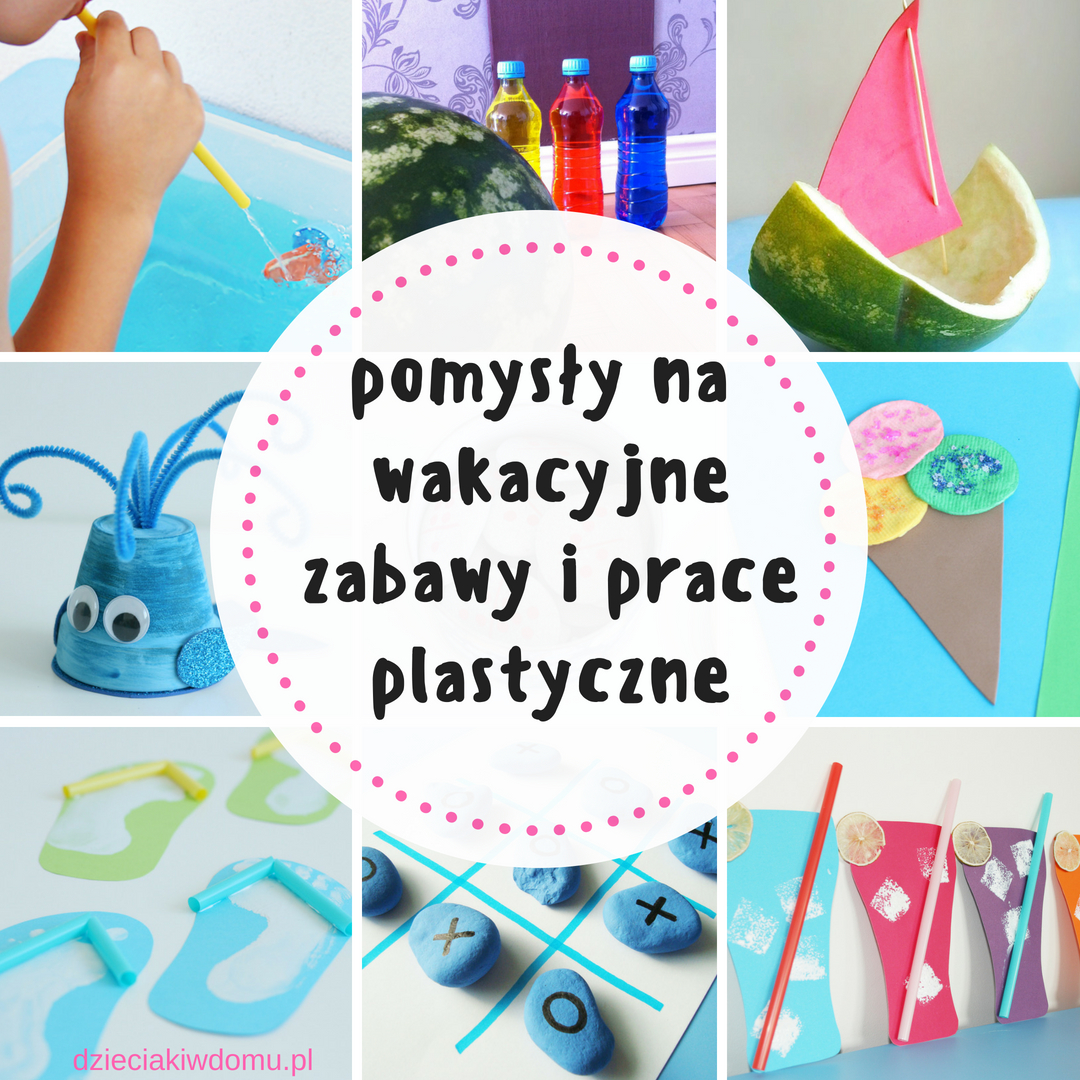 Przed nami fala upałów, dlatego chciałbym Wam dziś zaproponować pracę “chłodzącą” pracę plastyczną :).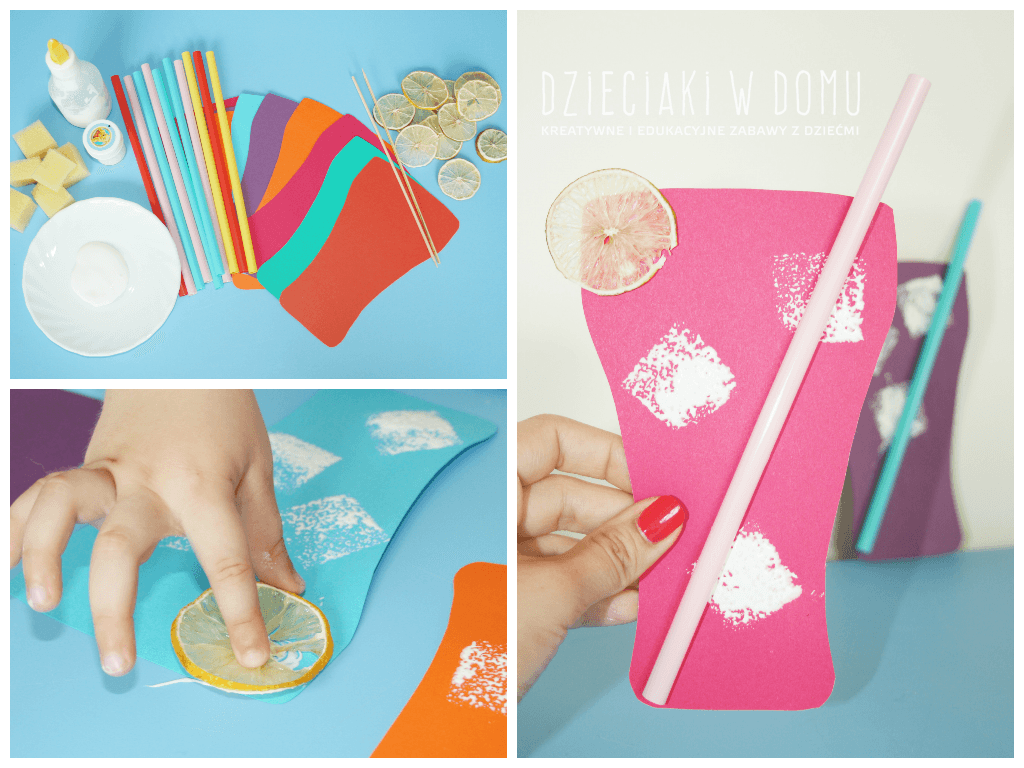 Zimna lemoniada na upalne dniPotrzebne będą:kolorowe kartki z bloku technicznego,słomki do napojów,zmywak kuchenny,biała farba,cytryna i limonka,nożyczki,klej do prac plastycznychWykonanie dzisiejszej  pracy zaczniemy od narysowania i wycięcia kolorowych szklanek. Następnie gąbkę tniemy na małe kostki, które potem będziecie maczać w białej farbie.  Dzięki naszym stemplom powstaną kostki lodu. Na koniec przyklejcie słomki oraz cytrynki i lemoniada gotowa.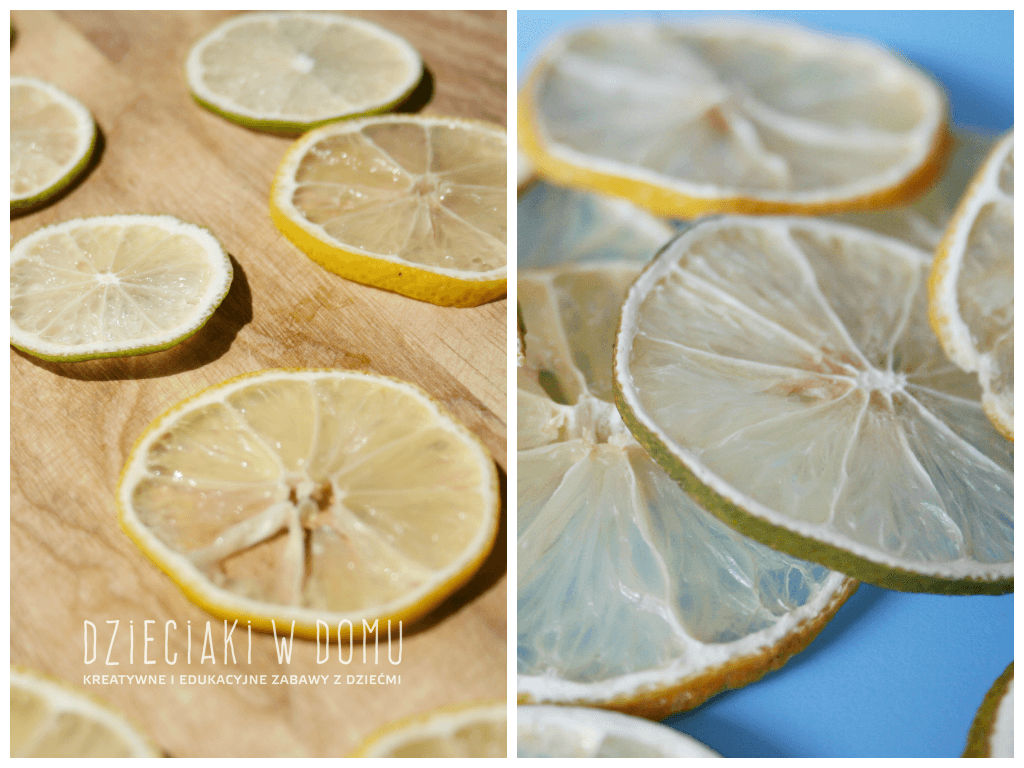 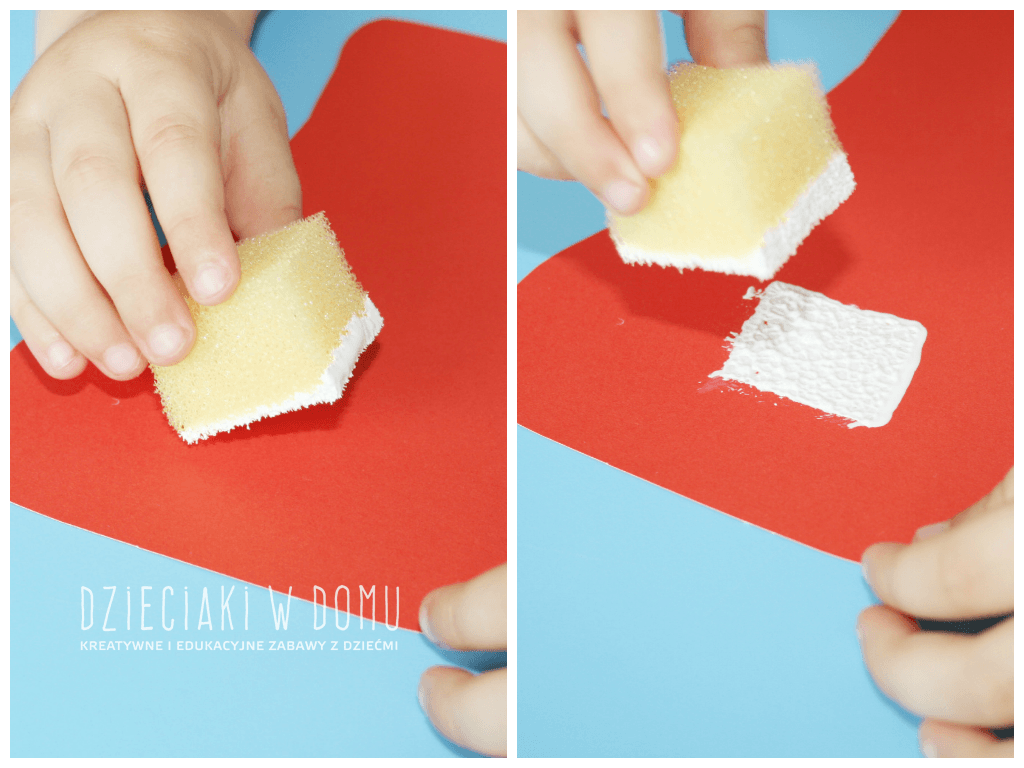 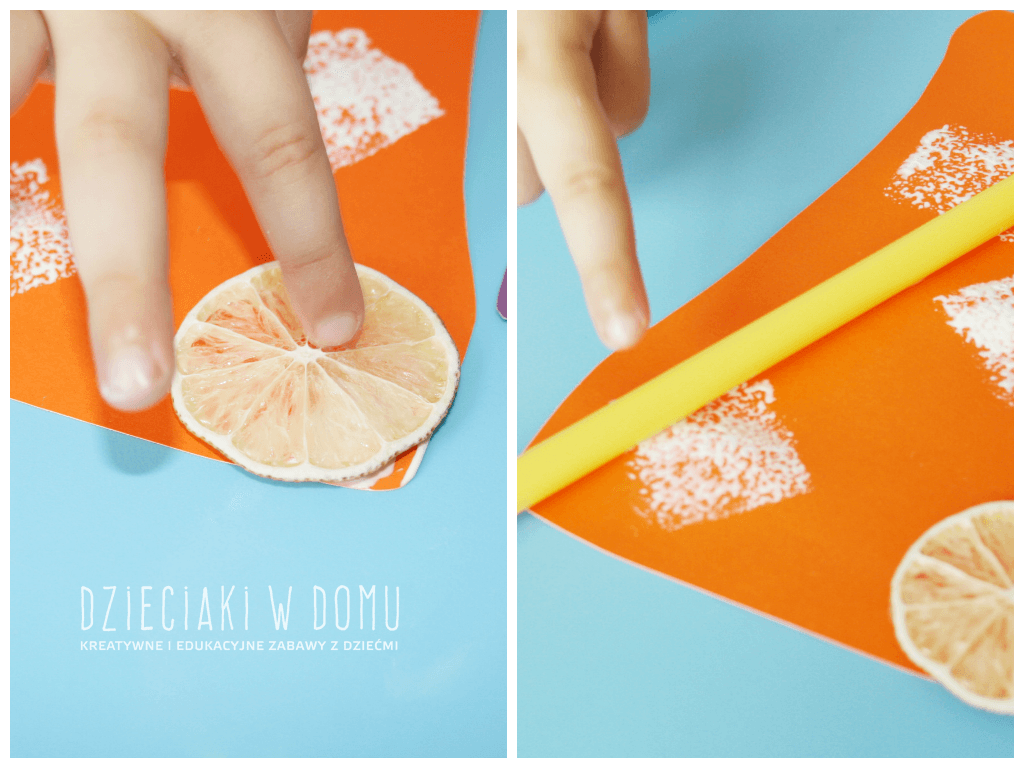 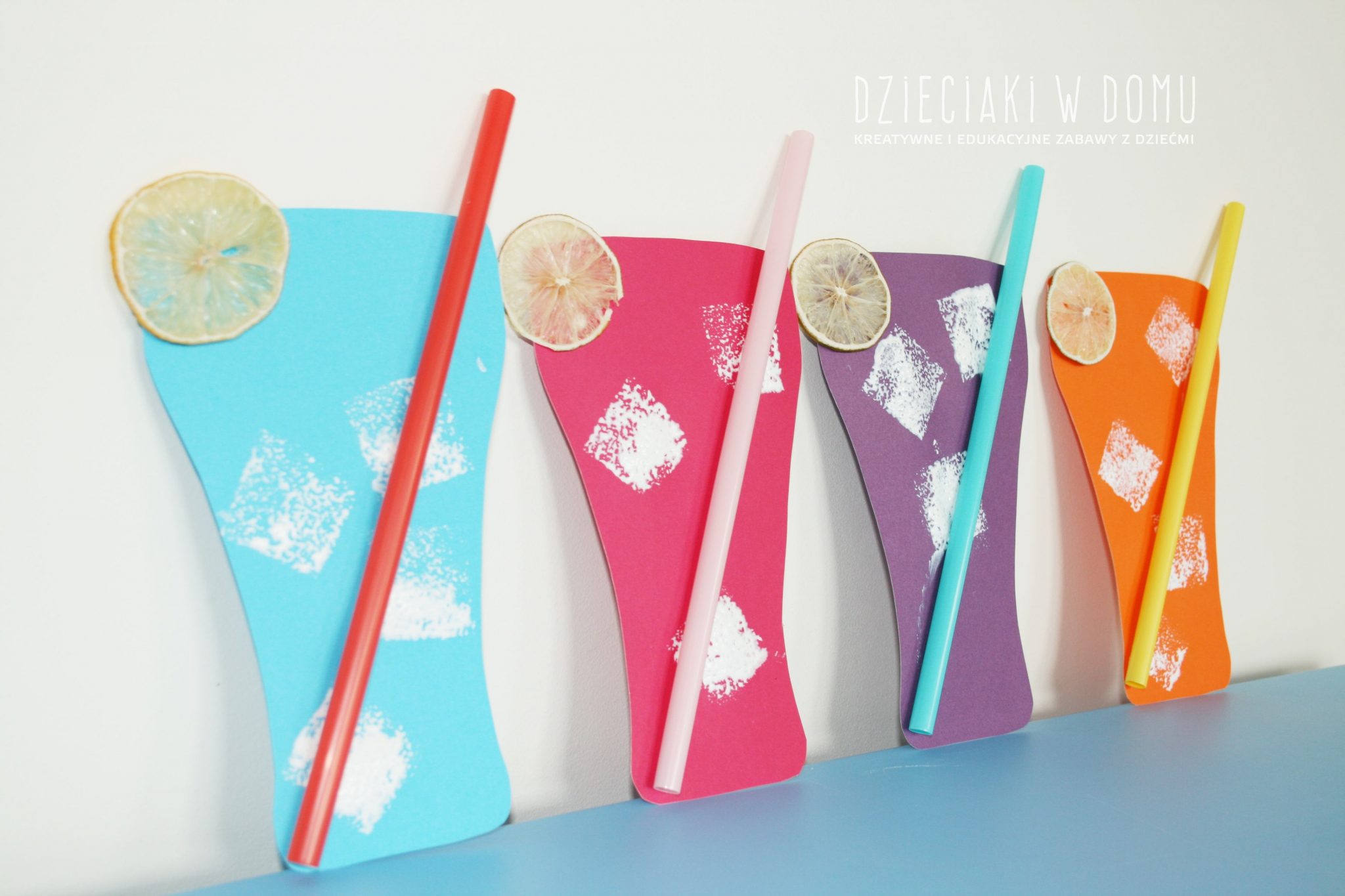 Możecie także spróbować zrobić prawdziwą domową lemoniadę na upalne dni. Poproście rodziców o pomoc w jej przygotowaniu.Domowy Przepis, Jak zrobić lemoniadę ? Domowa lemoniadaLemoniada arbuzowa #GotowanieNa koniec kilka propozycji letnich zabaw.Kubuś - bajka dla dziecka - Letnie ZabawyKubuś - Wakacje - bajka dla dzieciPozdrawiam Bogusław Kucharski5.Moja propozycja wykonanie pracy plastycznej farbkami.Zagadki dla dzieci o lecie , spróbujcie zgadnąć.http://zagadkidladzieci.net/zagadki/Zagadki+dla+dzieci+o+leciePozdrawiam Rydarowicz Łukasz.